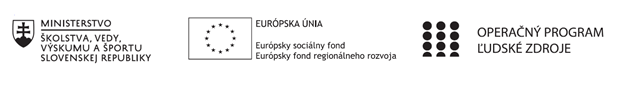 Správa o činnosti pedagogického klubu Príloha:Prezenčná listina zo stretnutia pedagogického klubuPríloha správy o činnosti pedagogického klubu              PREZENČNÁ LISTINAMiesto konania stretnutia: Gymnázium J. Francisciho-RimavskéhoDátum konania stretnutia: 09.10.2019Trvanie stretnutia: od 14:00 hod. do 17:00 hod.	Zoznam účastníkov/členov pedagogického klubu:Meno prizvaných odborníkov/iných účastníkov, ktorí nie sú členmi pedagogického klubu  a podpis/y:Prioritná osVzdelávanieŠpecifický cieľ1.1.1 Zvýšiť inkluzívnosť a rovnaký prístup ku kvalitnému vzdelávaniu a zlepšiť výsledky a kompetencie detí a žiakovPrijímateľGymnázium J. Francisciho-RimavskéhoNázov projektuRozvoj zručností v čitateľskej, matematickej, finančnej a prírodovednej gramotnosti na Gymnáziu J. Francisciho-Rimavského v LevočiKód projektu  ITMS2014+312011U603Názov pedagogického klubu Klub čitateľskej gramotnostiDátum stretnutia  pedagogického klubu09.10.2019Miesto stretnutia  pedagogického klubuGymnázium J. Francisciho-RimavskéhoMeno koordinátora pedagogického klubuMgr. Iva KovalíkováOdkaz na webové sídlo zverejnenej správygymjfrle.edupage.orgManažérske zhrnutie:kľúčové slová: metakognícia, formy a metódy, čitateľská gramotnosťkrátka anotácia:Tretie stretnutie klubu čitateľskej gramotnosti prímälo členov hlbšie analyzovať aktuálny stav čitateľskej (ne)gramotnosti žiakov, zamyslieť sa nad jeho príčinami a hľadať riešenia v podobe foriem a metód, ktorými by dokázali texty akéhokoľvek druhu nielen prečítať a rozumieť im, ale aj vyhľadávať, spracovávať a porovnávať informácie v nich obsiahnuté, reprodukovať obsah. Hlavné body, témy stretnutia, zhrnutie priebehu stretnutia:a/ Otvorenie tretieho stretnutiab/ Kontrola úloh z predchádzajúceho stretnutiac/ Metakognícia d/ Formy a metódyKoordinátorka klubu oboznámila prítomných s úlohami, ktoré boli splnené na projektových hodinách čitateľskej gramotnosti.Členovia klubu diskutovali o metakognícii ako o spôsobe ako predvídať, monitorovať, kontrolovať a hodnotiť kogníciu. V škole spočíva v tom, že si študent uvedomuje, čo sa má naučiť a dosiahnuť, aká stratégia je správna a realizovateľná a ako napreduje. Zhodli sa, že umožniť študentom dohliadať nad vlastným učením posilňuje ich pocit zodpovednosti a motiváciu.Formy a metódy čitateľskej gramotnosti využívané pri práci s textami:čítanie s otázkami vo dvojiciachčítanie s predvídanímvyhľadávanie kľúčových slovtvorba pojmových mápZávery a odporúčania:Koordinátorka klubu zhrnula priebeh stretnutia. Požiadala kolegov o analýzu typov textov a metodík prípravy práce s textom v súvislosti s témou budúceho stretnutia.Vypracoval (meno, priezvisko)Mgr. Štefan PlačkoDátum09.10.2019PodpisSchválil (meno, priezvisko)Mgr. Jaroslav KramarčíkDátumPodpisPrioritná os:VzdelávanieŠpecifický cieľ:1.1.1 Zvýšiť inkluzívnosť a rovnaký prístup ku kvalitnému vzdelávaniu a zlepšiť výsledky a kompetencie detí a žiakovPrijímateľ:Gymnázium J. Francisciho-RimavskéhoNázov projektu:Rozvoj zručností v čitateľskej, matematickej, finančnej a prírodovednej gramotnosti na Gymnáziu J. Francisciho-Rimavského v LevočiKód ITMS projektu:312011U603Názov pedagogického klubu:Klub čitateľskej gramotnostič.Meno a priezviskoPodpisInštitúcia1.Mgr. Iva KovalíkováGJFR Levoča2.Mgr. Soňa ChmelíkováGJFR Levoča3.PhDr. Ingrid KochováGJFR Levoča4.Mgr. Štefan PlačkoGJFR Levočač.Meno a priezviskoPodpisInštitúcia